Invitation to offer for NHS Framework Agreement for Branded Medicines – North of England – Tranche AOffer reference number: CM/PHR/16/5526Period of framework agreement: CM/PHR/16/5526/01 - 1 March 2019 – 28 February 2021 (with an option to extend at the authority’s discretion by up to 24 months)CM/PHR/16/5526/02 – 1 March 2019 – 29 February 2020 (with an option to extend at the authority’s discretion by up to 12 months)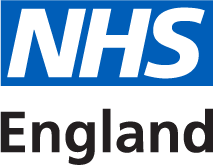 SELECTT offer schedule instructions (Document No.05b)SELECTT is Commercial Medicines Unit “Supplier ELECtronic Tender Tool” enabling suppliers to make offer submissions against specific CMU tenders.It is a Microsoft Windows application that is installed locally on your computer via a secure web link.In order to use SELECTT you must first obtain logon credentials by emailing SELECTT@dh.gsi.gov.uk. Once in receipt, you will be able to download and install the Selectt software on your computerSuppliers are advised to read the SELECTT user guide, which can be found at: www.gov.uk/government/publications/drugs-and-pharmaceutical-supplier-tender-submission Should you require any further guidance or advice on using SELECTT please make contact via the Bravosolution messaging portal as early as possible in the tender process.After successful installation of SELECTT points to remember:When downloading from Bravo the SELECTT offer schedule Document No.(Insert as appropriate), do not change the file extension reference .xml as the file cannot be opened through SELECTTAlso, do not change the default file name from Document No.(Insert as appropriate).  Document No.02, Terms of offer, reference 8.3 refersOnce your offer(s) are completed the file must be exported from SELECTT.  For a step by step guide on exporting the file please refer to the user guide reference 5, page 31After exporting the file a .cmu extension is created and it is this document that has to be uploaded back into Bravo as part of your offer submission.Please note:  the .cmu file extension should not be changed under any circumstance because without the .cmu file your offer will not be complete and may not be admissible.Acknowledgement of your understanding of this document is undertaken in the on the Bravo Solution e-Tendering portal under “My Response” 